Краткосрочный проект:«Мой папа самый лучший…».Группа общеобразовательной направленности №14 «Пчелки».МДОУ «Детский сад №6».Краткосрочный проект в средней группе «Мой папа самый…..» Участники проекта: дети средней группы, родители воспитанников, педагоги группы.Проблема:  Современные мужчины очень заняты, но в воспитании ребенка должны участвовать оба родителя. Чаще детские вопросы решает мама, мама удовлетворяет и познавательные интересы детей, и дефицит эмоционального общенияЦель: Формировать у дошкольников основы будущих социальных ролей, показать детям положительный образ папы – главы семьи, защитника ,примера для подражания  и лучшего друга.Задачи:Формирование представлений о жизненном предназначении мужчины, присущих им положительных качествах и чертах характера;Раскрытие психических и этических особенностей мальчиков;Совершенствование стиля партнёрских отношений между педагогами и родителями;Обогащение детско-родительских отношений опытом совместной творческой деятельности.Предполагаемый результат:	Понимание детьми значимости семьи в жизни каждого человека.Укрепление привязанности к членам своей семьи, формирование нравственного отношения к семейным традициям.Формирование чувства гордости за своих отцов.Возникновение у мальчиков желание воспитывать в себе положительные качества, присущие мужчинам.Возникновение у девочек желания проявлять чувство уважения к мальчикам, мужчинам.Возникновение у родителей  желания вникать в жизнь своего ребенка и непосредственно принимать участие в жизни детского сада.Пути реализации проекта:Тематические занятия;Беседы;Подвижные игры;Дидактические игры;Консультации для родителей;Выставка детского творчества;Оформление журнала с фотографиями и рассказами детей о своих папах. Мастер –класс для родителейСовместное творчество с родителямиСовместное чаепитиеПознавательное развитие:Сюжетно – ролевая игра «Мы семья»;Дидактические игры: «Какие инструменты использует папа», «Костюм для  какой профессии » , «Сложи картинку»;«Какие мужские профессии мы знаем»;Рассматривание картинок с изображением мужских профессийРечевое развитие:	Чтение и обсуждение рассказа «Что такое хорошо и что такое плохо?» В. Маяковского;Беседы: «Это мой папа», «Военная техника», «Знакомство с мужскими профессиями»Обогащение словаря новыми терминами;Развивающие игры: « Какой твой папа», «Скажи о папе ласково»;Коммуникативное развитие:• Составление рассказов “Мой папа самый сильный”, “Мой папа самый смелый”, “Мой папа самый добрый”;• Разучивание поговорок о семье;• Разучивание стихотворений «Папа», «Как папа»-Татьяна Бокова ,«Если говорить о папах»- Ульянич Надежда.Физическое развитие:Проведение утренней гимнастики: «Сильные ,как папа»;Проведение подвижных игр на прогулке и в группе: «Отважные капитаны.», «Летчики», «Снайперы», «Самый сильный, «Спасатели».Художественное творчество:Рисование «Портрет  папы»;Аригами «Рыбка, крабик»Совместная работа «Аквариум для папы»Работа с родителями:Консультации для родителейУчастие в совместном развлечении «мастер-класс по оригами» с последующим чаепитием Турнир по шашкам между папами.Заключительный этап:Выставка детских рисунков «Портрет моего папы»;Выставка сочинений «Мой папа  самый лучший»Совместная работа с мамами-подарок папе –«волшебный аквариум»Награждение победителей в турнире по шашкам.За время реализации проекта:у детей сформировался положительный образ отца;дети получили элементарные знания о роли отца в семье;повысилась активности пап в участии совместных мероприятий;Вывод: Комплекс действий, организованных педагогами по реализации проекта  имеет положительный итог. У детей сформировалась система знаний о семье, семейных ценностях, о тех, кто охраняет и защищает нашу Родину, о способах проявления своих чувств к окружающим. Взаимодействие родителей и детей способствовало эмоциональному сближению, получению родителями и детьми опыта партнерских отношений через совместную деятельность. Фотографии  прилагаются"Называться отцом- этого мало.Быть для ребенка примером- это большой труд." «День отца» в России отмечается во второе воскресенье июня. Праздник призван напомнить о роли семьи, а также о тех ценностях, которые ей закладываются. Отец и мать, папа и мама - два самых родных и самых важных человека в жизни каждого ребенка. И если роль мамы всем понятна, то роль папы часто не осознаваема, непонятна и, к огромному сожалению, часто сводится лишь к наказаниям в жизни маленького человечка. А тем временем наши дети так сильно нуждаются в участии отца в их жизни, в его дружбе, заботе и защите.    Сегодня очень велика роль отца в воспитании ребенка. Пренебрежение важностью отцовства сегодня носит катастрофический характер. Мужчины на протяжении нескольких поколений росли, не понимая важности роли папы в воспитании. В сознании общества есть стойкая убедительность в том, что роль мужчины в воспитании детей не важна, и только мама способна дать ребенку все необходимое. В конечном итоге так думают и сами отцы, не видя своего места в воспитательном процессе, не осознавая важность своего влияния на ребенка. Психологи говорят об обратном. Проблемные подростки в процентном соотношении чаще воспитываются именно матерями-одиночками, тогда как воспитание надзором отцов-одиночек дает куда лучший результат. Важная роль отцовства не ставилась под сомнение на протяжении веков. Не пора ли нашим мужчинам, да и всему обществу, вернуться к истокам этого аспекта.К данному празднику был приурочен внутригрупповой проект «Мой папа самый лучший!», через реализацию которого, мы постарались раскрыть роль папы в воспитании детей. Проведен цикл бесед с детьми:«Какой мой папа!», «Кем работает мой папа!», «Что  может и умеет мой папа», «Как мы проводим время с папой». Многие из наших ребят подготовили не только рассказ о своем любимом папе, но и фотоотчет самых ярких впечатлений о совместном времяпровождении с ним.     Нам очень хотелось, чтобы этот проект помог родителям обратить внимание на увеличение времени для общих занятий пап и детей.     А это, несомненно, поможет упрочить семейные традиции, наладить контакт между папами и их детьми и способствует улучшению микроклимата как в группе, так и дома.        Сочинения «Мой папа самый лучший». 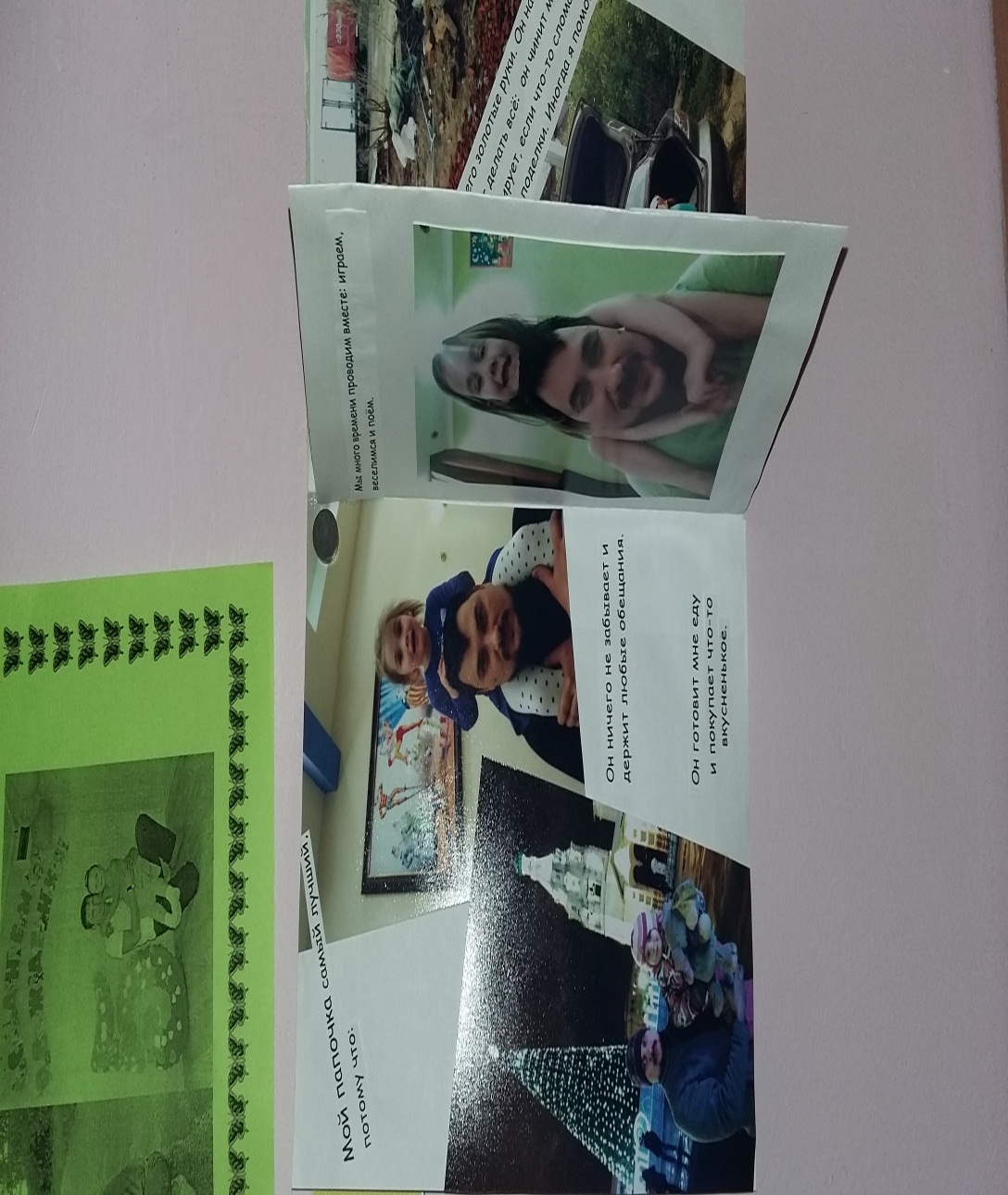 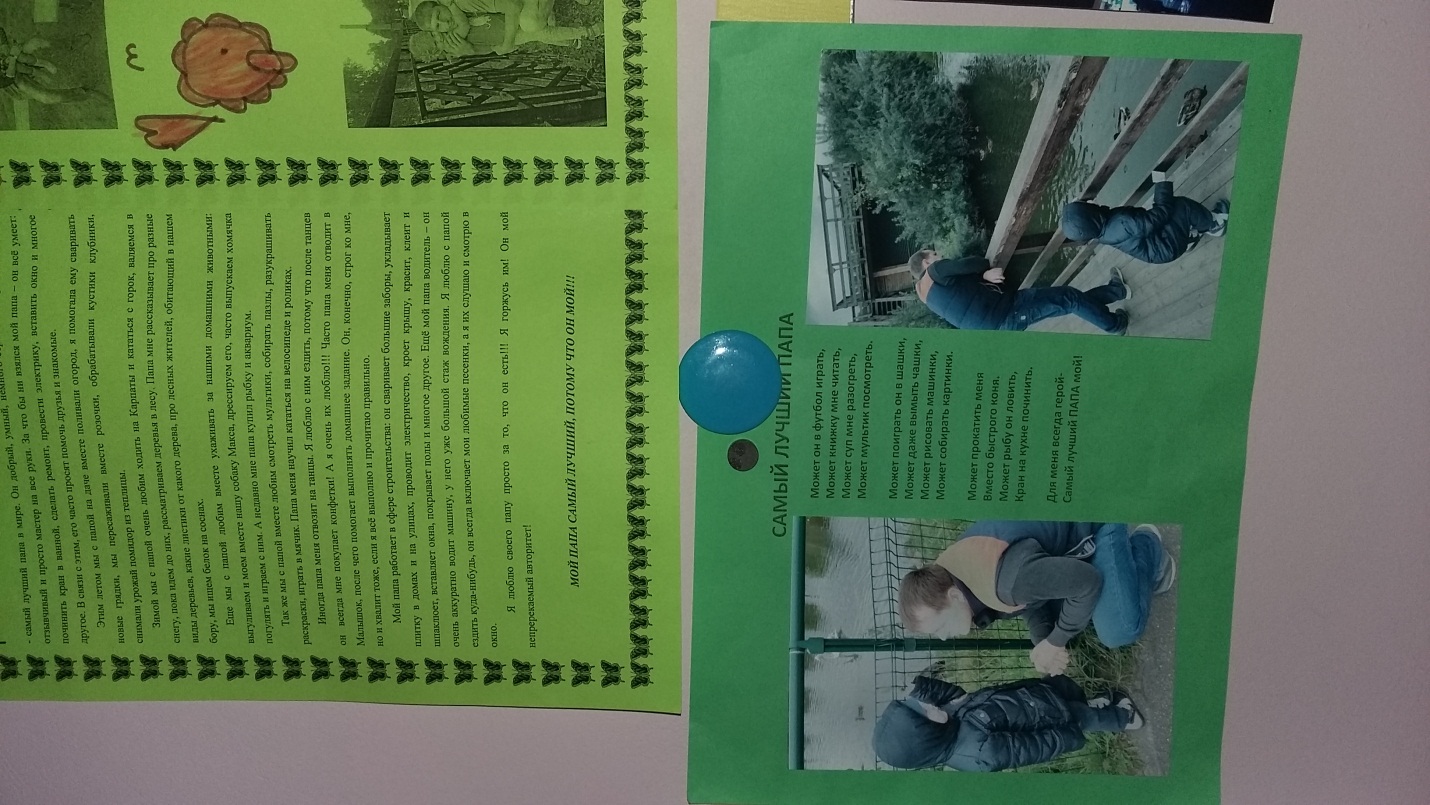 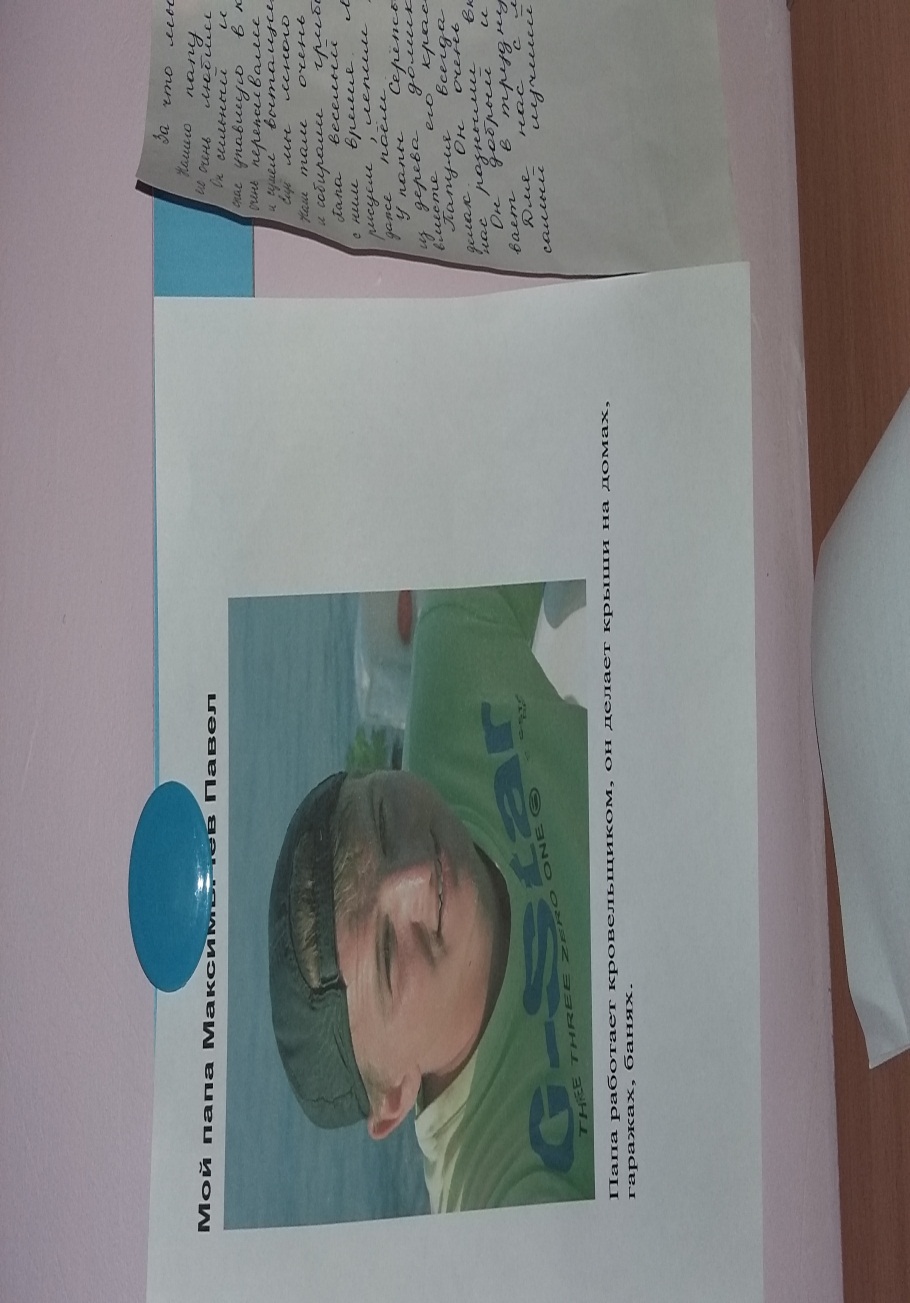 Портреты пап.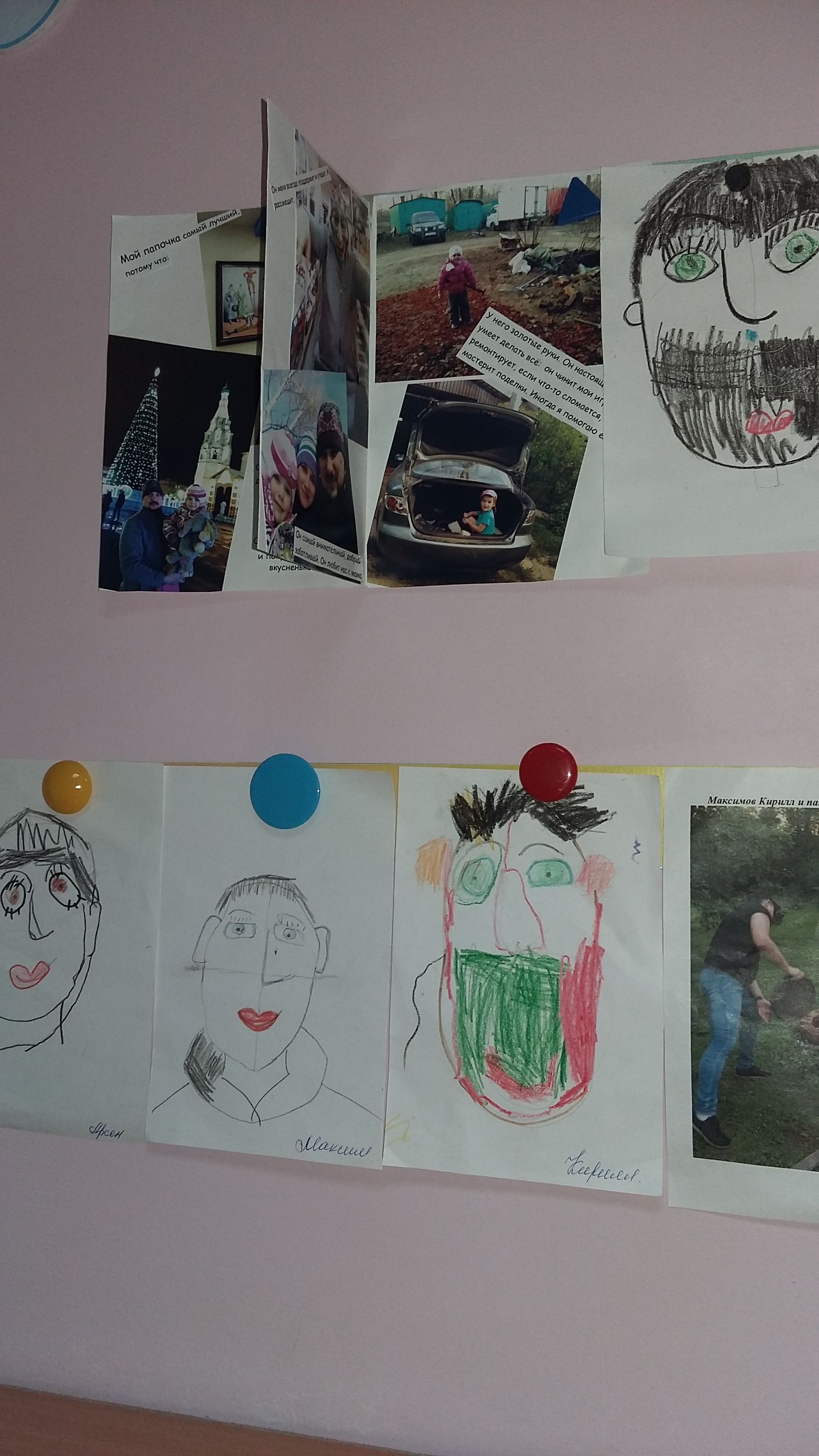 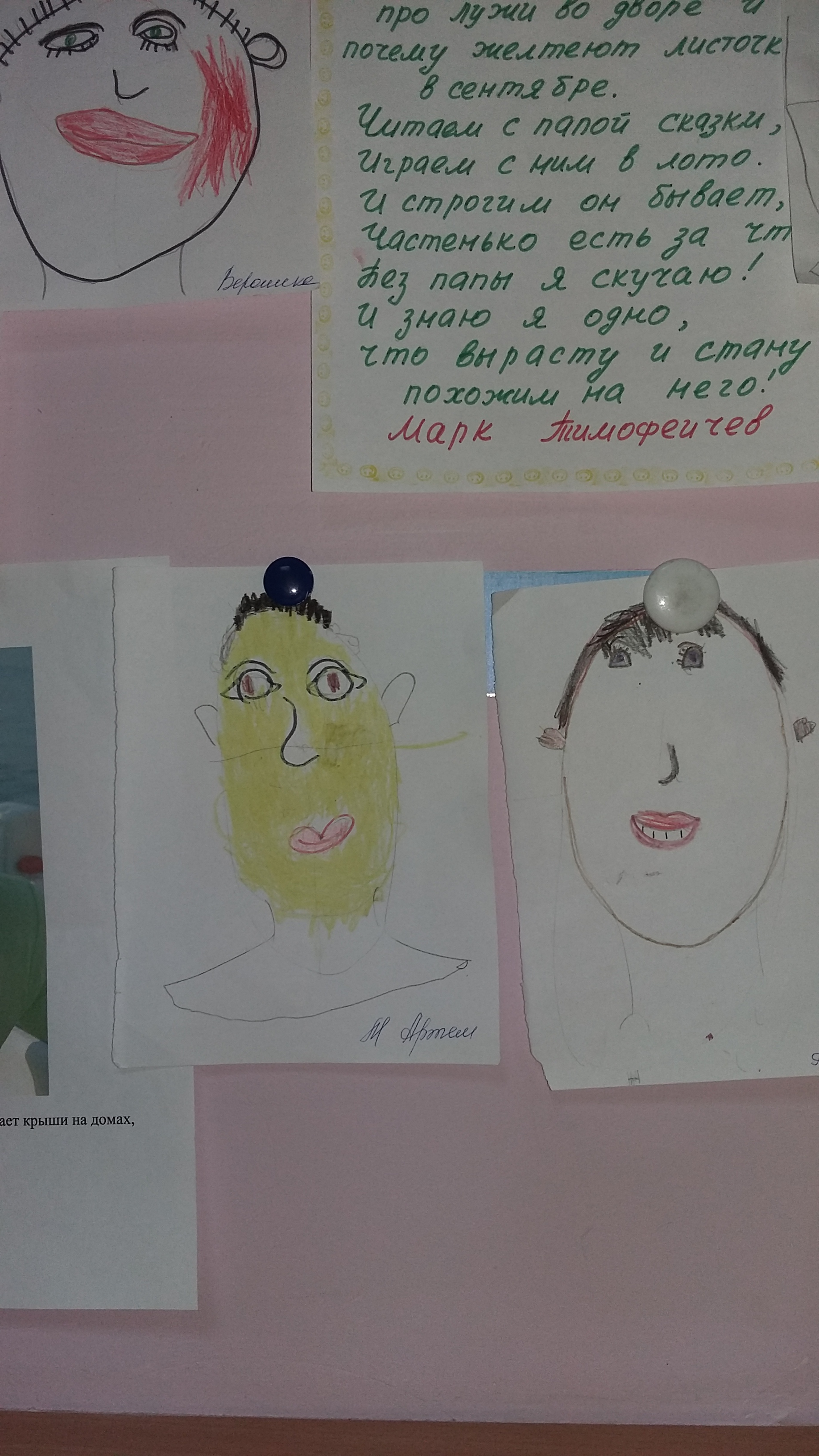 Мастер-класс с родителями «Оригами –рыбка и крабик.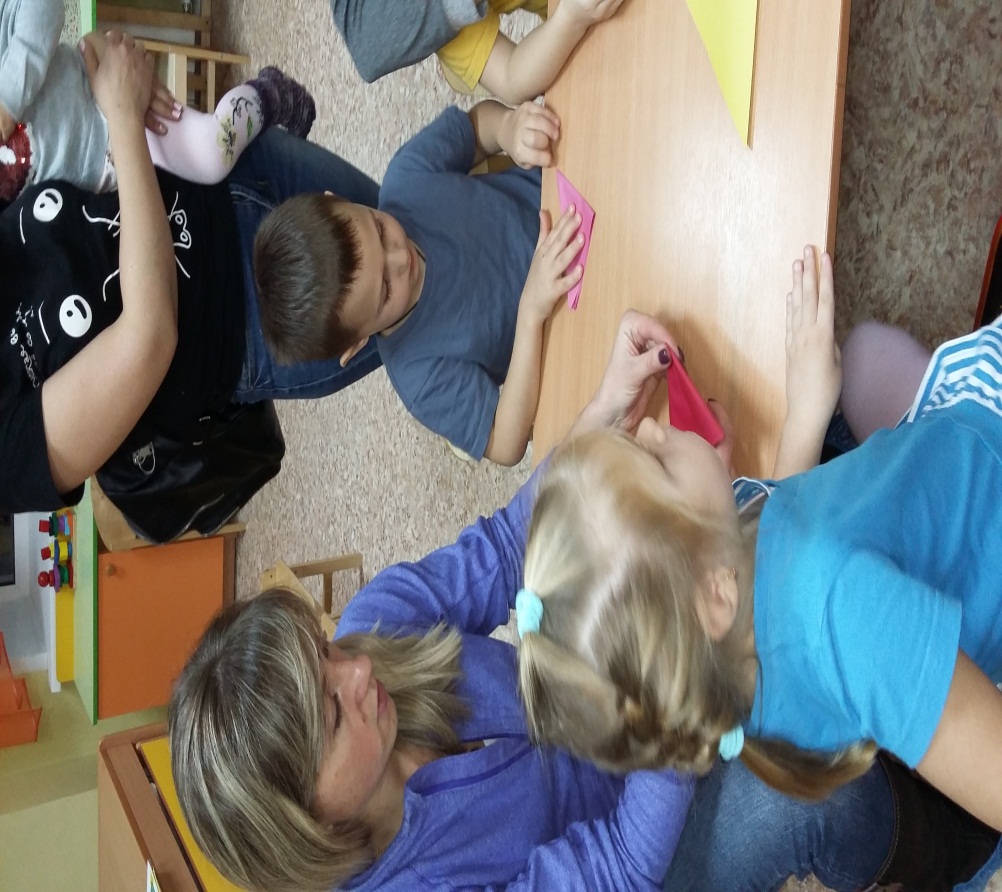 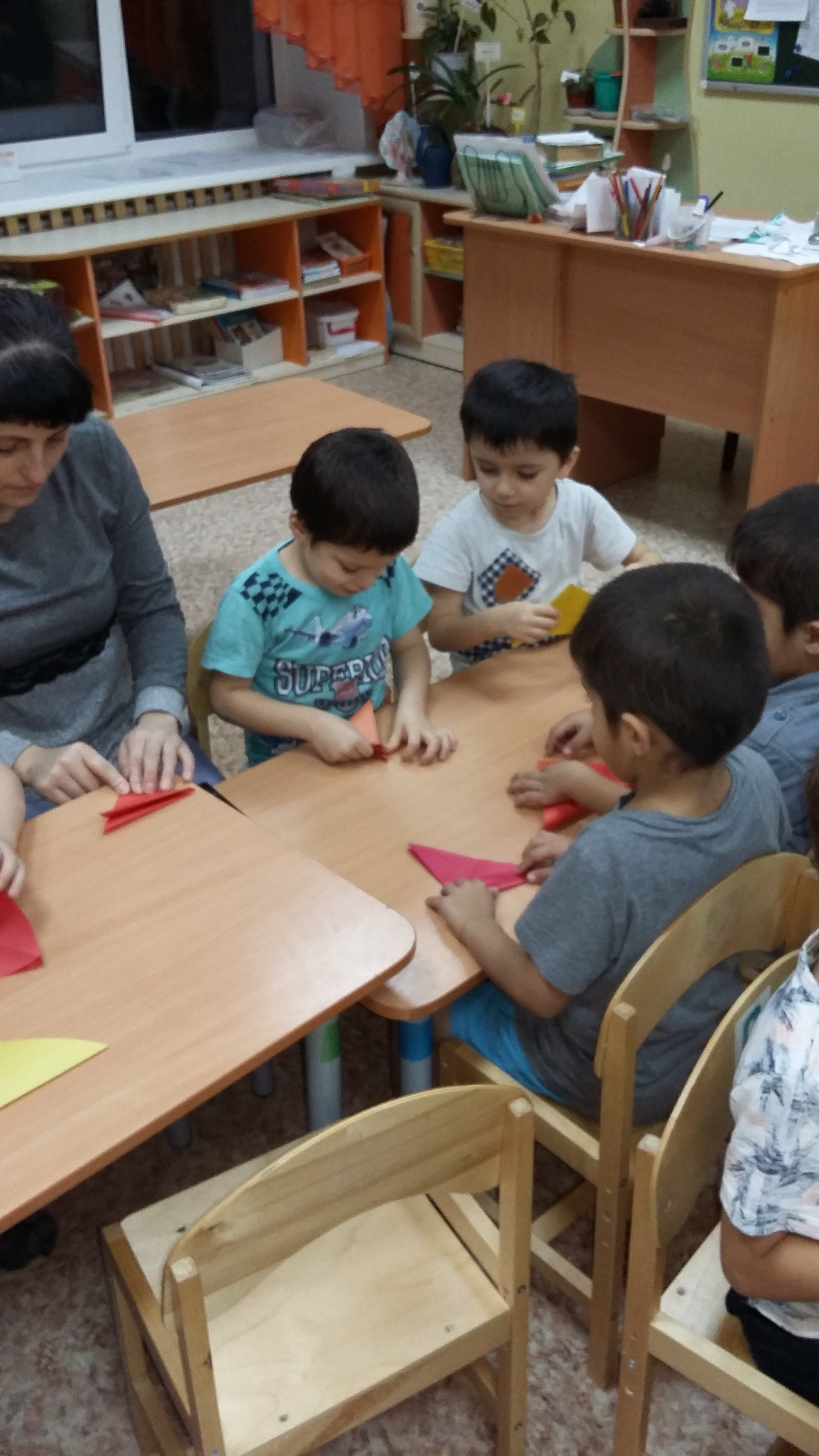 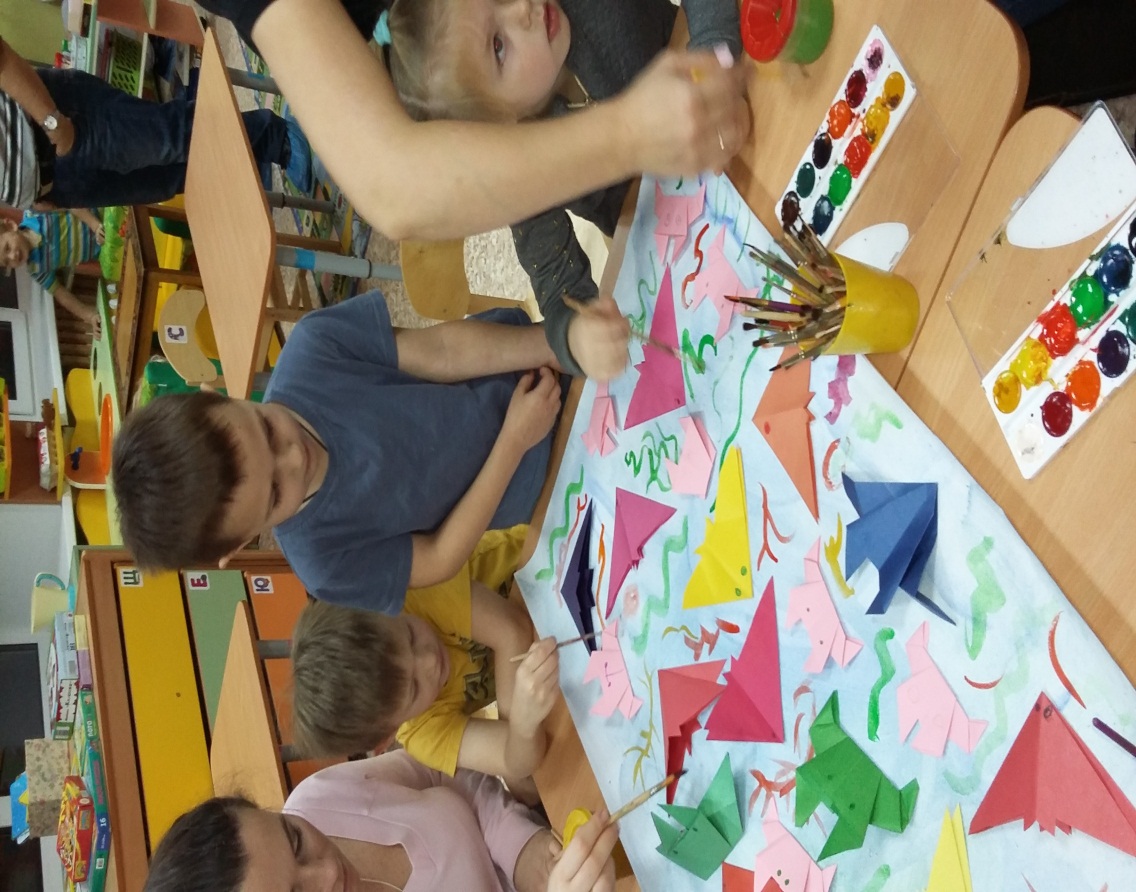 Совместная итоговая работа –«Аквариум для папы»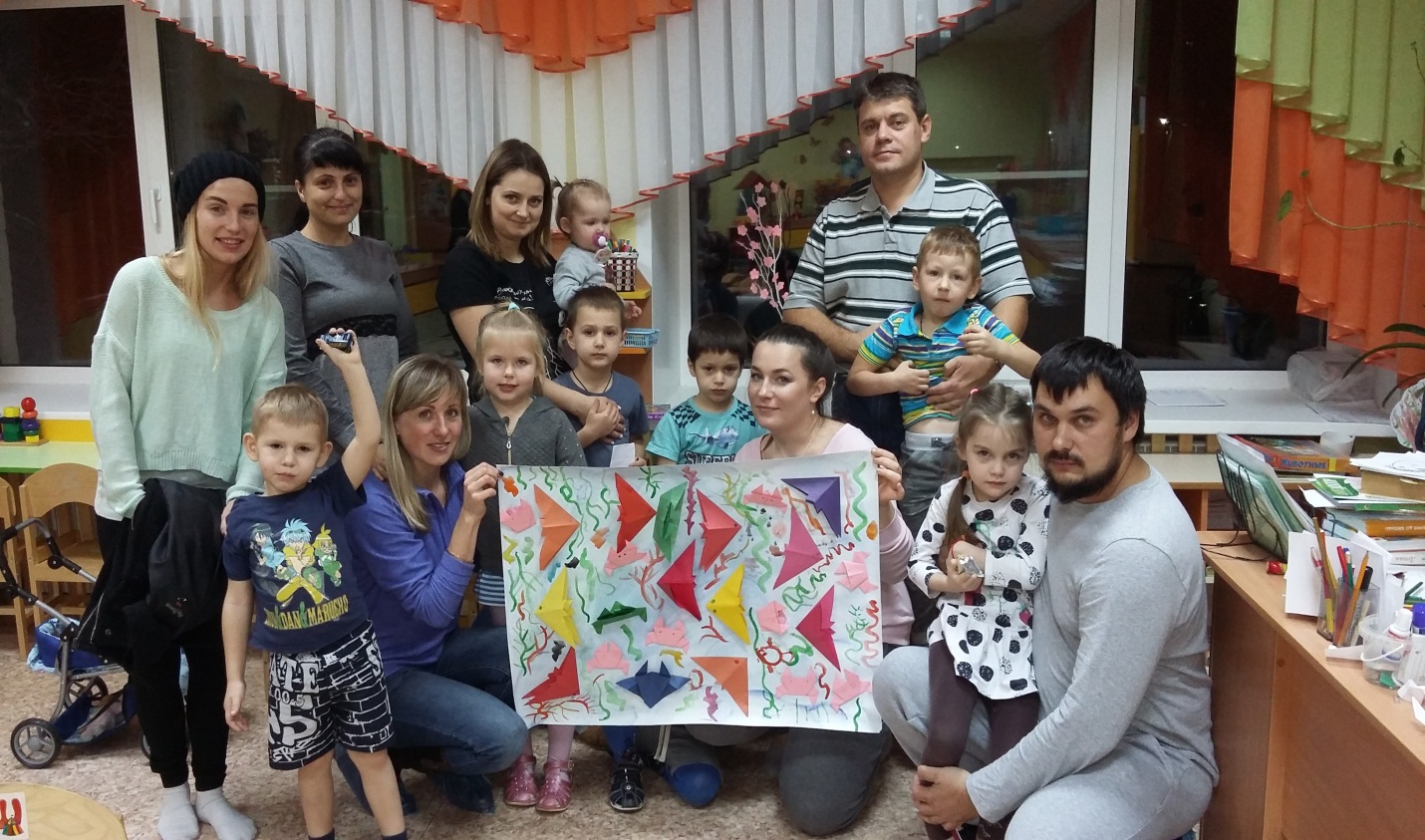                                     Шахматный турнир для пап.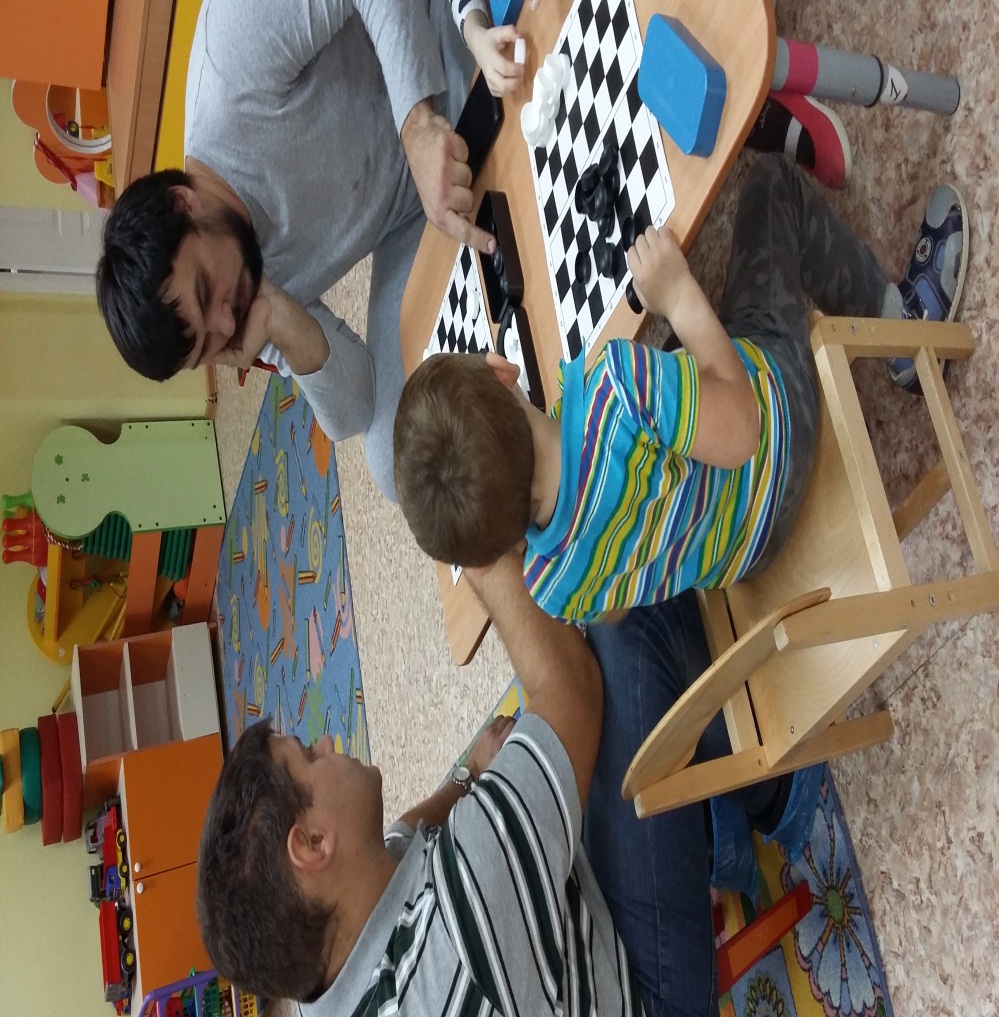                   Заключительная часть-совместное чаепитие.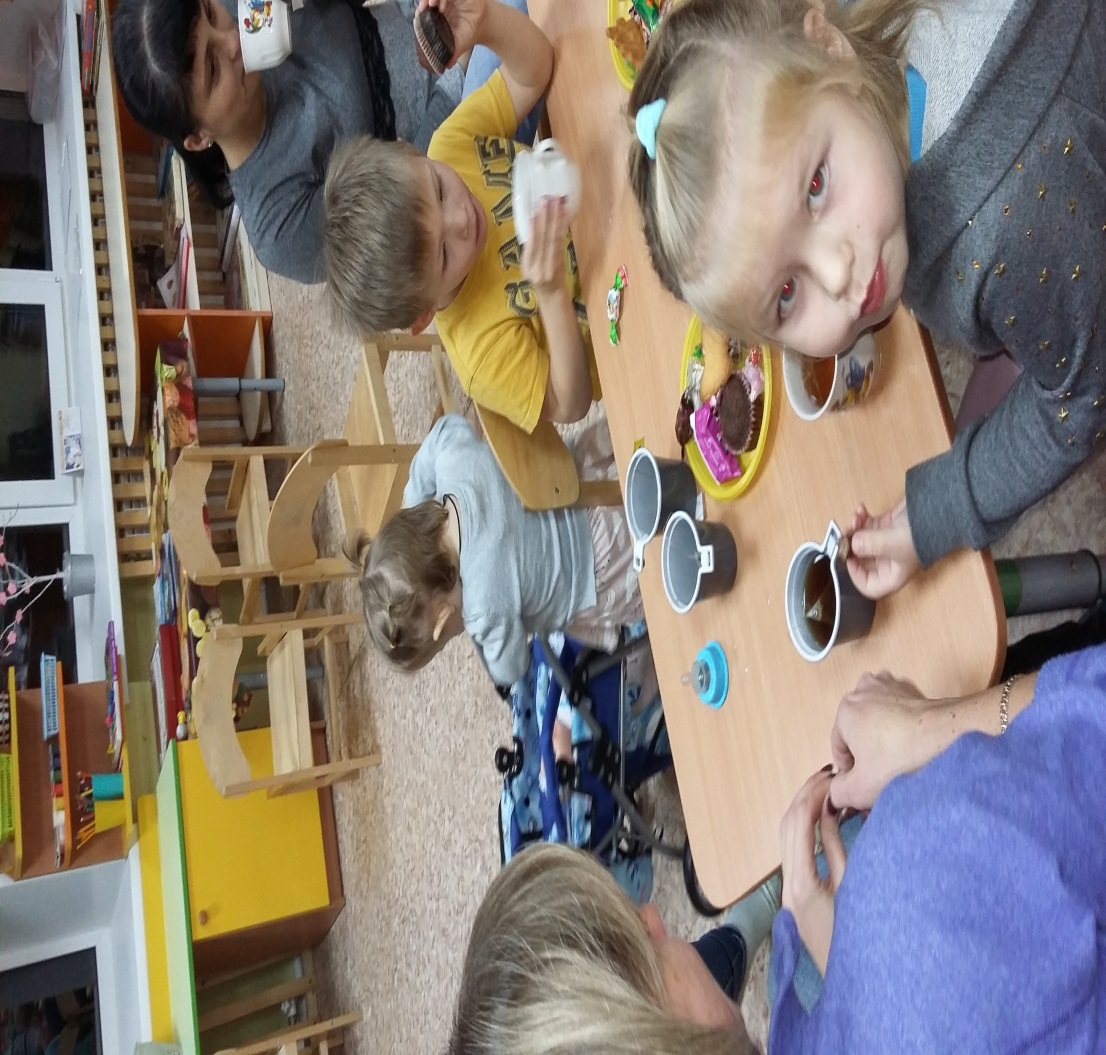 